A P P L I C A T I O N   F O R   E M P L O Y M E N T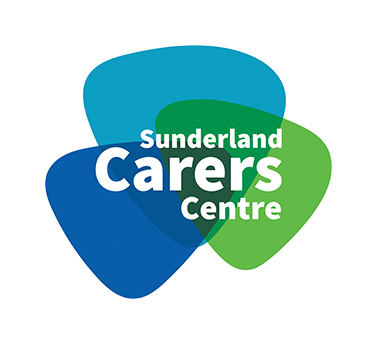 Please complete in block letters, using black ink, or type.  Where necessary continue answers on a separate sheet of paper.About your data Your privacy is important to Sunderland Carers Centre.  Sunderland Carers Centre is the Data Controller for all personal data you provide in a job application or otherwise across the recruitment process.  Our lawful basis for processing your personal data in this way is the legitimate interest of Sunderland Carers Centre staff recruitment.  All personal data you submit to Sunderland Carers Centre is collated and processed for recruitment purposes only.  This applies to the completed Application Form and the completed Equal Opportunities Monitoring Form.Only authorised employees of Sunderland Carers Centre have access to submitted job applications and Sunderland Carers Centre will never supply any personal data it holds for this purpose to any third party.  Sunderland Carers Centre does not store or transfer your personal data outside of the UK.The personal data you provide will be used to assess your application for employment with Sunderland Carers Centre.  Should your application be successful, the information collected will become part of your employment record.If your application is unsuccessful, your application form and Equal Opportunities Monitoring Form and other any other personal data acquired over the recruitment process will be shredded or otherwise destroyed securely within one month of the completion of the recruitment process. As a data subject you have the right at any time to request access to, rectification or erasure of your personal data; to restrict or object to certain kinds of processing of your personal data; to the portability of your personal data and to complain to the UK’s data protection supervisory authority, the Information Commissioner’s Office about the processing of your personal data. As a data subject you are not obliged to share your personal data with Sunderland Carers Centre. If you choose not to share your personal data with us we may not be able to progress your application. For more information please go to www.sunderlandcarers.co.uk/privacyPlease post return application forms and Equal Opportunities Monitoring Forms to:Chris Ranson, Sunderland Carers Centre, Thompson Road, Sunderland SR5 1SFOr by email to:christopher@sunderlandcarers.co.ukE Q U A L   O P P O R T U N I T I E S   M O N I T O R I N G   F O R MWe are committed to ensuring that all job applicants and members of staff are treated equally, without discrimination on the grounds of gender, sexual orientation, marital or civil partner status, gender reassignment, race, ethnicity or nationality, religion or belief, disability or age. This form is intended to help us maintain equal opportunities best practice and identify barriers to workforce equality and diversity. Please complete this form and return it with your application. The form will be separated from your application on receipt. The information on this form will be used for monitoring purposes only and will play no part in the recruitment process.All questions are optional. You are not obliged to answer any of these questions but the more information you supply, the more effective our monitoring will be. All information supplied will be treated in the strictest confidence. It will not be placed on your personnel file.  For which post are you applying?   How did you learn about this vacancy? Personal Details Personal DetailsFirst NamesAddress………………………………………………………………………………………………………………………………………………………………Post Code…………..………………………….Last NameAddress………………………………………………………………………………………………………………………………………………………………Post Code…………..………………………….National Insurance No.Tel. No. (Home) including area codeMobile No.EmailTel No. (Work) including area codeMay we telephone you at work? Yes                      No       In order to comply with the Asylum & Immigration Act 1996 we require appropriate documentary evidence of authorisation to work, e.g. National Insurance No.You will also be required to produce a British/EU passport.Do you require a work permit to work in the UK              Yes                     No       If YES, please give details………………………………………………….………………………………………………………………………………………………………………………………………In order to comply with the Asylum & Immigration Act 1996 we require appropriate documentary evidence of authorisation to work, e.g. National Insurance No.You will also be required to produce a British/EU passport.Do you require a work permit to work in the UK              Yes                     No       If YES, please give details………………………………………………….………………………………………………………………………………………………………………………………………DeclarationDeclarationI understand that the information given on this form is true and correct, and understand that any deception could result in instant dismissal.I understand that the information given on this form is true and correct, and understand that any deception could result in instant dismissal.SignedDateSecondary & Further Education Secondary & Further Education Secondary & Further Education Secondary & Further Education Secondary & Further Education Name and address of schools/collegesDates from and toSubjects takenGrade (GCSE, A-Level or equivalentLevel AttainedHigher Education & Professional Qualifications Higher Education & Professional Qualifications Higher Education & Professional Qualifications Higher Education & Professional Qualifications *Please state whether attained/expected*Please state whether attained/expected*Please state whether attained/expected*Please state whether attained/expectedName & address of University/collegeDates from and toQualificationsClass attained/expected*Training & Experience Training & Experience Training & Experience Please include any training courses/voluntary work and non-paid work. *Please state whether attained/expected. Please continue on a separate sheet if neededPlease include any training courses/voluntary work and non-paid work. *Please state whether attained/expected. Please continue on a separate sheet if neededPlease include any training courses/voluntary work and non-paid work. *Please state whether attained/expected. Please continue on a separate sheet if neededDates from and toDescription of course/workQualification* (if applicable)Employment HistoryEmployment HistoryPlease give details of your present/most recent employer.Please give details of your present/most recent employer.Job TitleEmployment StatusFull time                      Part time       If part time, state number of hours worked.SalaryEmployment StatusFull time                      Part time       If part time, state number of hours worked.Employer’s NameEmployment StatusFull time                      Part time       If part time, state number of hours worked.Date appointedEmployers Address………………………………………………………………………………………………………………………………………………………………Post Code………..…………………………….Date of leavingEmployers Address………………………………………………………………………………………………………………………………………………………………Post Code………..…………………………….Reason for leavingEmployers Address………………………………………………………………………………………………………………………………………………………………Post Code………..…………………………….Period of notice required by current employerEmployers Address………………………………………………………………………………………………………………………………………………………………Post Code………..…………………………….Brief description of main duties and responsibilitiesBrief description of main duties and responsibilities  Employment History cont. Please complete giving any details of any gaps in employmentContinue on a separate sheet if needed  Employment History cont. Please complete giving any details of any gaps in employmentContinue on a separate sheet if needed  Employment History cont. Please complete giving any details of any gaps in employmentContinue on a separate sheet if needed  Employment History cont. Please complete giving any details of any gaps in employmentContinue on a separate sheet if needed  Employment History cont. Please complete giving any details of any gaps in employmentContinue on a separate sheet if needed  Employment History cont. Please complete giving any details of any gaps in employmentContinue on a separate sheet if neededName and address of employerDates from and toPosition held and outline of responsibilityReason for leavingFull/Part-timePay/benefitsRefereesRefereesPlease give names and addresses of two referees.  One should be your present or most recent employer.  Please give names and addresses of two referees.  One should be your present or most recent employer.  Reference 1 – should be current/last employerName…………………………………………….Position Held…………………………………..Organisation…………………………………….Address………………………………………….……………………………………………………Postcode………………………………………Tel. No. …………………………………………Email  …………………………………………..Capacity in which you know referee……………………………………………………Please tick the box if you do not wish referees to be contacted unless you are offered the post.  Reference 2Name…………………………………………….Position Held…………………………………..Organisation…………………………………….Address………………………………………….……………………………………………………Postcode……………………………………….Tel. No. ………………………………………….Email …………………………………………….Capacity in which you know referee……………………………………………………Please tick the box if you do not wish referees to be contacted unless you are offered the post.  Experience & Skills Please use this opportunity to draw attention to your experience, skills and aspects or your career, study, training, interests and ambitions which meet the requirements of the post as described in the Person Specification.  Please continue on separate sheet if necessary.Reason for Applying Please state briefly why you are interested in applying for the post and joining the team at Sunderland Carers CentreAdditional Information Please list any other information relevant to your application not covered elsewhere on the form, e.g. public service/duties.DisabilityWhat do we mean by disability?   The Equality Act 2010 defines a disability as a "physical or mental impairment which has a substantial and long-term adverse effect on a person's ability to carry out normal day-to-day activities". An effect is long-term if it has lasted, or is likely to last, more than 12 months.If you consider yourself to have a disability as defined by the Equality Act 2010 and you would require any adjustments to or assistance with the interview or recruitment process, please detail your requirements below and we will try to make the necessary arrangements.………………………………………..……………………………………………….…………………………………………………………..……………………………………………….………………………………………………………………………………………………………………………………Car OwnerDo you have a current full, clean driving licence?            Yes                      No       Do you own/have access to a car for work?                     Yes                      No       Number of years licence held         ………………………………………………………If car usage is a requirement of the post, the post holder will require business insuranceCriminal Convictions and CautionsDue to working with vulnerable adults all posts are subject to Disclosure and Barring Service checks.  A caution or conviction does not necessarily mean you will not be considered for employment.  Each case is considered on its merits.  This post is exempt from the Rehabilitation of Offenders Act of 1974. This means that applicants are not entitled to withhold details of cautions or convictions  (including those considered spent) unless the caution or conviction is "protected". "protected cautions" and "protected convictions" are defined in the The Rehabilitation of Offenders Act 1974 (Exceptions) Order 1975 (Amendment) Order 2013 and are not subject to disclosure to employers, and cannot be taken into account. Guidance on the filtering of these cautions and convictions can be found on the Disclosure and Barring Service website.Do you have any unspent conditional cautions or convictions under the Rehabilitation of Offenders Act 1974? (Y/N)?Do you have any adult cautions (simple or conditional), spent convictions or are awaiting prosecution, that are not protected as defined by the Rehabilitation of Offenders Act 1974 (Exceptions) Order 1975 (Amendment) (England and Wales) Order 2020? (Y/N)?” If YES, details will be required from you in strict confidence on a separate sheet and they will not necessarily debar you from employment within Sunderland Carers Centre.POST APPLIED FOR:              GENDERMale                         Female                         Other                                      Prefer not to say                                                                            Please specifyGENDER IDENTITY Does your gender identity match your sex registered at birth?     Yes                No         prefer not to say   ETHNIC GROUPETHNIC GROUPETHNIC GROUPETHNIC GROUPBritish/                         English, Scottish or Welsh                                        Irish                             Other White                 backgroundOther Asian                 backgroundWhite and                    Black CaribbeanWhite and                    Black AfricanWhite and                    AsianPrefer                          not to sayIndian                          Pakistani                      Bangladeshi                Caribbean                    African                         Other Black                 backgroundChinese                       Other                           ethnic groupOther Mixed                backgroundAGEAGEAGEAGEAGEAGEAGE16-19        20-24         25-29        30-34        35-39          40-44       45-49     50-54        55-59        60-64        65 & over  Other           please specifyDo not       wish to disclose ageSEXUAL ORIENTATIONSEXUAL ORIENTATIONSEXUAL ORIENTATIONSEXUAL ORIENTATIONSEXUAL ORIENTATIONHeterosexual      Homosexual    Bisexual           Other                 please specify Prefer not to say RELIGION OR BELIEFRELIGION OR BELIEFRELIGION OR BELIEFRELIGION OR BELIEFRELIGION OR BELIEFRELIGION OR BELIEFRELIGION OR BELIEFAgnostic     Atheist       Bahai          Buddhist   Christian   Hindu         Jewish      Muslim       Not             Religious    Other          Please specifyPagan       Sikh          Do not        wish to disclose myreligious beliefsDISABILITYThe Equality Act 2010 defines a disability as a "physical or mental impairment which has a substantial and long-term adverse effect on a person's ability to carry out normal day-to-day activities". An effect is long-term if it has lasted, or is likely to last, more than 12 months. Do you consider that you have a disability under the Equality Act (please tick)?DISABILITYThe Equality Act 2010 defines a disability as a "physical or mental impairment which has a substantial and long-term adverse effect on a person's ability to carry out normal day-to-day activities". An effect is long-term if it has lasted, or is likely to last, more than 12 months. Do you consider that you have a disability under the Equality Act (please tick)?Yes                                                     No                                                    Used to have a disability                    but now recovered                  Don’t know                                       Prefer not to say                                 How did you find out about this post?  Please state the source of any advertisement.